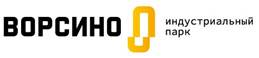 Общество с ограниченной ответственностью«Индустриальный парк «Ворсино»____________________________________________________________________________ПРИКАЗПРИКАЗЫВАЮ:	В соответствии с Федеральным законом от 18.07.2011 № 223-ФЗ «О закупках товаров, работ, услуг отдельными видами юридических лиц», Постановлением Правительства РФ от 11 декабря 2014 г. № 1352 «Об особенностях участия субъектов малого и среднего предпринимательства в закупках товаров, работ, услуг отдельными видами юридических лиц», Положением о закупке товаров, работ, услуг ООО «Индустриальный парк «Ворсино»: В связи с внесением изменений утвердить новую редакцию перечня товаров, работ, услуг, закупка которых осуществляется у субъектов малого и среднего предпринимательства (далее – Перечень) согласно Приложению № 1 к настоящему приказу. Разместить Перечень на официальном сайте ЕИС www.zakupki.gov.ru в информационно-телекоммуникационной сети «Интернет» не позднее 22.04.2024.   Настоящий приказ вступает в силу с 22.04.2024.4. Контроль исполнения настоящего приказа оставляю за собой.Приложение № 1 к приказу № 04-пер/2024-ИПВ от «22» апреля 2024 г.Перечень товаров, работ, услуг, закупка которых осуществляется у субъектов малого и среднего предпринимательстваот 22.04.2024№  04-пер/2024-ИПВО внесении изменений в перечень товаров, работ, услуг, закупка которых осуществляется у субъектов малого и среднего предпринимательстваГенеральный директор              А.И. Трофимова№Классификация по ОКПД2Наименование товаров, работ, услуг08.12Гравий, песок, глины и каолин08.93.10.113Соль молотая08.93.10.115Соль денатурированная, соль для промышленных целей09.10.11.110Услуги по наклонно-направленному бурению и повторному бурению, забуриванию, цементированию обсадных труб, откачке скважин; глушению и ликвидации скважин и прочие13.96.16.130Шланги текстильные14.12Спецодежда16.23.2Конструкции сборные деревянные строительные (здания сборные деревянные)17.12.14.182Подпергамент, бумага упаковочная специальная, шпагатная влагопрочная и упаковочная высокопрочная17.2Изделия из бумаги и картона18.12Услуги печатные прочие20.3Материалы лакокрасочные и аналогичные для нанесения покрытий, полиграфические краски и мастики20.41Мыло и моющие средства, чистящие и полирующие средства20.59.43.130Антиобледенители22.11.1Шины, покрышки и камеры резиновые новые22.19.73.114Уплотнители резиновые22.21.2Трубы, трубки и шланги и их фитинги пластмассовые24.20.13.130Трубы стальные электросварные24.20.13.140Трубы стальные бесшовные холоднодеформированные общего назначения24.20.13.160Трубы стальные водогазопроводные24.20.4Фитинги для труб стальные, кроме литых25.7Изделия ножевые, инструмент и универсальные скобяные изделия25.9Изделия металлические готовые прочие26.20Компьютеры и периферийное оборудование26.51.5Приборы для контроля прочих физических величин26.51.52.130Приборы для измерения или контроля давления жидкостей и газов26.51.66.124Приборы оптического и теплового неразрушающего контроля27Оборудование электрическое28.12.11.129Пневмоцилиндры прочие28.13.14.110Насосы центробежные подачи жидкостей прочие28.13.14.190Насосы прочие28.13.27.000Компрессоры центробежные одновальные или многовальные28.13.31.111Комплектующие (запасные части) насосов турбомолекулярных глубокого вакуума, не имеющие самостоятельных группировок28.13.32.110Комплектующие (запасные части) воздушных или вакуумных насосов, не имеющие самостоятельных группировок28.14.11.131Клапаны обратные28.14.11.152	Воздухоотводчики28.14.13.131Краны (шаровые, конусные и цилиндрические)28.14.13.132Затворы дисковые28.14.13.141Детали соединительные28.14.20.210Сильфоны28.14.20.220Фланцы28.15.26Муфты и шарнирные соединения, включая универсальные шарниры28.22.19.150Комплектующие (запасные части) автопогрузчиков с вилочным захватом, прочих погрузчиков; тягачей, используемые на платформах железнодорожных станций, не имеющие самостоятельных группировок28.29.12.111Фильтры очистки воды промышленные28.29.12.119Оборудование для фильтрования или очистки воды прочее, не включенное в другие группировки28.30.51.000Косилки (включая устройства режущие для установки на тракторе), не включенные в другие группировки29.20.21.110Контейнеры общего назначения (универсальные)29.3Части и принадлежности для автотранспортных средств30.20.40.158Краны и клапаны32.99.15.110Карандаши простые и цветные с грифелями в твердой оболочке32.99.53.190Модели, макеты и аналогичные изделия демонстрационные прочие33.12.29.900Услуги по ремонту и техническому обслуживанию прочего оборудования специального назначения, не включенные в другие группировки33.14Услуги по ремонту электрического оборудования33.14.19.000Услуги по ремонту и техническому обслуживанию прочего профессионального электрического оборудования33.17Услуги по ремонту и техническому обслуживанию прочих транспортных средств и оборудования33.20Услуги по монтажу промышленных машин и оборудования38.11.29.000Услуги по сбору прочих неопасных отходов, непригодных для повторного использования38.2Услуги по обработке и утилизации отходов41.20.20.711Комплекс электроснабжения42.11.20Работы строительные по строительству автомагистралей, автомобильных дорог, в том числе улично-дорожной сети, и прочих автомобильных или пешеходных дорог, и взлетно-посадочных полос аэродромов42.21.12.150Отводы от трубопровода местного42.21.23.000Работы строительные по строительству оросительных систем (каналов), водоводов и водоводных конструкций, водоочистных станций, станций очистки сточных вод и насосных станций42.21.24Работы по бурению водных скважин и монтажу септических систем42.22.22.120Работы строительные по строительству трансформаторных станций и подстанций для распределения электричества в пределах какого-либо района43.21.10Работы электромонтажные43.22.1Работы по монтажу систем водопровода, канализации, отопления, вентиляции и кондиционирования воздуха43.29.19.140Работы по монтажу знаков (светящихся или нет)43.39.19.190Работы завершающие и отделочные в зданиях и сооружениях, прочие, не включенные в другие группировки43.91.19Работы кровельные прочие46.74Услуги по оптовой торговле скобяными изделиями, водопроводным и отопительным оборудованием и санитарно-технической арматурой49.32Услуги легкового такси и арендованных легковых автомобилей с водителем49.39.33.000Услуги по перевозке пассажиров автобусами по заказам в городском и пригородном сообщениях, кроме перевозки арендованными автобусами с водителем и по туристическим или экскурсионным маршрутам49.41.19.900Услуги по перевозке грузов автомобильным транспортом прочие, не включенные в другие группировки52.21.2Услуги, связанные с автомобильным транспортом56.21.19Услуги по поставке продукции общественного питания и обслуживанию торжественных мероприятий прочие58.11.12Книги печатные профессиональные, технические и научные58.19.13.120Календари печатные62.01.11.000Услуги по проектированию и разработке информационных технологий для прикладных задач и тестированию программного обеспечения63.11.1Услуги по обработке данных, размещению, услуги по предоставлению приложений и прочей инфраструктуры информационных технологий, услуги, связанные с созданием и использованием баз данных и информационных ресурсов69.10Услуги юридические69.20.1Услуги по проведению финансового аудита71.12.13Услуги по инженерно-техническому проектированию систем энергоснабжения71.12.16Услуги по инженерно-техническому проектированию объектов водоснабжения и канализации71.12.19.100Услуги по инженерно-техническому проектированию прочих объектов, кроме объектов культурного наследия71.12.20.190Услуги по руководству строительными проектами прочие71.12.3Услуги в области геологических, геофизических и взаимосвязанных изыскательных работ и консультативные услуги71.12.35.110Услуги в области кадастровой деятельности71.20.19.112Услуги по проведению негосударственной экспертизы проектной документации и результатов инженерных изысканий71.20.19.130Услуги по оценке условий труда71.20.19.190Услуги по техническим испытаниям и анализу прочие, не включенные в другие группировки72.20.29.120Археологические полевые работы74.90.13.000Услуги консультативные в области окружающей среды77.39.19.119Услуги по аренде и лизингу прочих машин и оборудования научного и промышленного назначения80.10.1Услуги частных охранных служб81.29.12Услуги по подметанию и уборке снега86.9Услуги в области медицины прочие95.1Услуги по ремонту компьютеров и коммуникационного оборудования95.22.10.227Услуги по ремонту ручных и электрических насосов95.22.10.245Услуги по ремонту вентиляторов, теплоэлектровентиляторов, калориферов